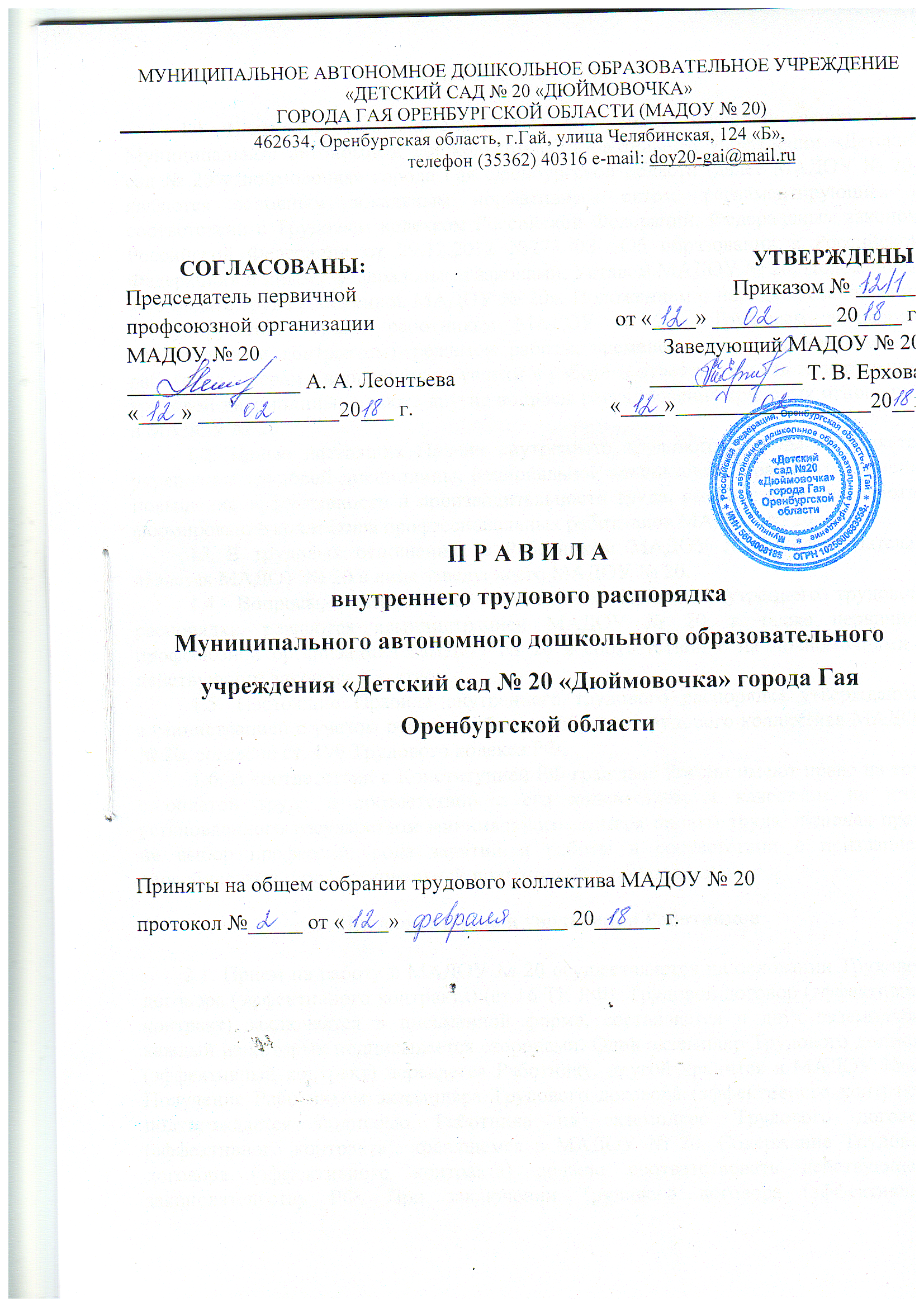 1. Общие положения1.1. Настоящие Правила определяют внутренний трудовой распорядок в Муниципальном автономном дошкольном образовательном учреждении «Детский сад № 20 «Дюймовочка» города Гая Оренбургской области (далее МАДОУ № 20) являются основным локальным нормативным актом, регламентирующим в соответствии с Трудовым кодексом Российской Федерации, Федеральным законом Российской Федерации от 29.12.2012 №273-ФЗ «Об образовании в Российской Федерации» и иными федеральными законами, Уставом МАДОУ № 20, Положением «Об оплате труда работников МАДОУ № 20», Положением о порядке установления стимулирующих выплат работникам МАДОУ № 20», Трудовым договором (Эффективным контрактом), режимом работы, временем отдыха, применяемые к работникам мерами поощрения за успехи в работе и ответственность за нарушение трудовой дисциплины, а также другие вопросы регулирования трудовых отношений в МАДОУ № 20.1.2. Целью настоящих Правил внутреннего трудового распорядка является укрепление трудовой дисциплины, рациональное использование рабочего времени, повышение эффективности и производительности труда, высокое качество работы, формирование коллектива профессиональных работников МАДОУ № 20.1.3. В трудовых отношениях с Работником МАДОУ № 20 Работодателем является МАДОУ № 20 в лице заведующего МАДОУ № 20.1.4. Вопросы, связанные с применением Правил внутреннего трудового распорядка, решаются администрацией МАДОУ № 20, а также первичной профсоюзной организацией МАДОУ № 20 в соответствии с их полномочиями и действующим законодательством.1.5. Настоящие Правила внутреннего трудового распорядка утверждаются администрацией с учетом решения общего собрания трудового коллектива МАДОУ № 20, согласно ст. 190 Трудового кодекса РФ.          1.6. В соответствии с Конституцией РФ граждане России имеют право на труд с оплатой труда в соответствии с его количеством и качеством не ниже установленного государством минимального размера оплаты труда, включая право на выбор профессии, рода занятий и работы в соответствии с призванием, способностями, профессиональной подготовкой и образованием.2. Порядок приема и увольнения Работников2.1. Прием на работу в МАДОУ № 20 осуществляется на основании Трудового договора (эффективного контракта) (ст.16 ТК РФ). Трудовой договор (эффективный контракт) заключается в письменной форме, составляется в двух экземплярах, каждый из которых подписывается сторонами. Один экземпляр Трудового договора (эффективный контракт) передается Работнику, другой хранится в МАДОУ № 20. Получение Работником экземпляра Трудового договора (эффективного контракта) подтверждается подписью Работника на экземпляре Трудового договора (эффективного контракта), хранящемся в МАДОУ № 20. Содержание Трудового договора (эффективного контракта) должно соответствовать действующему законодательству РФ. При заключении Трудового договора (эффективного контракта) стороны могут устанавливать в нем любые условия, не ухудшающие положение Работника по сравнению с действующим законодательством РФ.2.2. При заключении Трудового договора (эффективного контракта) лицо, поступающее на работу, предъявляет Работодателю (ст.65 ТК РФ):- паспорт или иной документ, удостоверяющий личность; - трудовую книжку, за исключением случаев, когда Трудовой договор (эффективный контракт) заключается впервые или работник поступает на работу на условиях совместительства; - страховое свидетельство государственного пенсионного страхования; - документы воинского учета – для военнообязанных и лиц, подлежащих призыву на военную службу; - документ об образовании, о квалификации или наличии специальных знаний – при поступлении на работу, требующую специальных знаний или специальной подготовки; - справку о наличии (отсутствии) судимости и (или) факта уголовного преследования либо о прекращении уголовного преследования по реабилитирующим основаниям; - личная медицинская книжка (оформленная в соответствии с приказом Минсоцразвития № 302н от 12.04.2011г.). 2.3. При заключении Трудового договора (эффективного контракта) впервые трудовая книжка оформляются Работодателем. 2.4. В случае отсутствия у лица, поступающего на работу, трудовой книжки в связи с ее утратой, повреждением или по иной причине Работодатель обязан по письменному заявлению этого лица (с указанием причины отсутствия трудовой книжки) оформить новую трудовую книжку. 2.5. Педагогической деятельностью в МАДОУ № 20 имеют право заниматься лица, имеющие среднее профессиональное или высшее образование и отвечающие квалификационным требованиям, указанным:- в едином квалификационном справочнике. 2.6. К педагогической деятельности не допускаются лица: - лишенные права заниматься педагогической деятельностью в соответствии с вступившим в законную силу приговором суда;- имеющие или имевшие судимость, подвергавшиеся уголовному преследованию (за исключением лиц, уголовное преследование в отношении которых прекращено по реабилитирующим основаниям) за преступления против жизни и здоровья, свободы, чести и достоинства личности (за исключением незаконной госпитализации в медицинскую организацию, оказывающую психиатрическую помощь в стационарных условиях, и клеветы), половой неприкосновенности и половой свободы личности, против семьи и несовершеннолетних, здоровья населения и общественной нравственности, основ конституционного строя и безопасности государства, мира и безопасности человечества, а также против общественной безопасности, за исключением случаев, предусмотренных частью третьей статьи 331 Трудового кодекса Российской Федерации;- имеющие неснятую или непогашенную судимость за умышленные тяжкие и особо тяжкие преступления не указанные в абзаце третьем части 2 статьи 331 Трудового кодекса Российской Федерации;- признанные недееспособными в установленном законодательством порядке;- имеющие заболевания, предусмотренные перечнем, утверждаемым федеральным органом исполнительной власти, осуществляющим функции по выработке государственной политики и нормативно-правовому регулированию в области здравоохранения, 2.7. Лица из числа указанных в абзаце третьем части второй статьи 331 Трудового кодекса Российской Федерации, имевшие судимость за совершение преступлений небольшой тяжести и преступлений средней тяжести против жизни и здоровья, свободы, чести и достоинства личности (за исключением незаконной госпитализации в медицинскую организацию, оказывающую психиатрическую помощь в стационарных условиях, и клеветы), семьи и несовершеннолетних, здоровья населения и общественной нравственности, основ конституционного строя и безопасности государства, мира и безопасности человечества, а также против общественной безопасности, и лица, уголовное преследование в отношении которых по обвинению в совершении этих преступлений прекращено по нереабилитирующим основаниям, могут быть допущены к педагогической деятельности при наличии решения комиссии по делам несовершеннолетних и защите их прав, созданной высшим исполнительным органом государственной власти субъекта Российской Федерации, о допуске их к педагогической деятельности. 2.8. При приеме на работу (до подписания трудового договора) Работодатель обязан ознакомить Работника под роспись с настоящими Правилами внутреннего трудового распорядка МАДОУ № 20, иными локальными нормативными актами, непосредственно связанными с трудовой деятельностью работника, Коллективным договором (ст.68 ТК РФ). Организацию указанной работы осуществляет заведующий МАДОУ № 20, который  знакомит Работника: - с поручаемой работой, условиями и оплатой труда, правами и обязанностями, определенными его должностной инструкцией; - с инструкциями по технике безопасности, охране труда, производственной санитарии, гигиене труда, противопожарной безопасности; - с порядком работы с персональными данными, обеспечения конфиденциальности информации и средствами ее защиты. 2.9. Прием на работу оформляется приказом Работодателя, изданным на основании заключенного Трудового договора (эффективного контракта). Содержание приказа Работодателя должно соответствовать условиям заключенного Трудового договора (эффективного контракта).Приказ Работодателя о приеме на работу объявляется Работнику под роспись в трехдневный срок со дня фактического начала работы. По требованию Работника Работодатель обязан выдать ему надлежаще заверенную копию указанного приказа (ст.68 ТК РФ).2.10. При заключении Трудового договора (эффективного контракта) в нем по соглашению сторон может быть предусмотрено условие об испытании Работника в целях проверки его соответствия поручаемой работе (ч.1 ст.70 ТК РФ).2.11. При неудовлетворительном результате испытания Работодатель имеет право до истечения срока испытания расторгнуть Трудовой договор (эффективный контракт) с Работником, предупредив его об этом в письменной форме не позднее, чем за три дня с указанием причин, послуживших основанием для признания этого Работника не выдержавшим испытание. Решение Работодателя Работник имеет право обжаловать в суд (ч.1 ст.71 ТК РФ). 2.12. Работодатель ведет трудовые книжки на каждого Работника, проработавшего у него свыше пяти дней, в случае, когда работа у данного Работодателя является для Работника основной (ч.3 ст.66 ТК РФ). 2.13. Прекращение Трудового договора (эффективного контракта) может иметь место по основаниям, предусмотренным Трудовым кодексом Российской Федерации, а именно (ст.77 ТК РФ):- соглашение сторон; - истечение срока Трудового договора (эффективного контракта), за исключением случаев, когда трудовые отношения фактически продолжаются и ни одна из сторон не потребовала их прекращения; - расторжение Трудового договора (эффективного контракта) по инициативе Работника; - расторжение Трудового договора (эффективного контракта) по инициативе Работодателя; - перевод Работника по его просьбе или с его согласия на работу к другому Работодателю или переход на выборную работу (должность); - отказ Работника от продолжения работы в связи со сменой собственника имущества МАДОУ № 20, с изменением подведомственности (подчиненности) МАДОУ № 20 либо его реорганизацией; - отказ Работника от продолжения работы в связи с изменением определенных сторонами условий Трудового договора (эффективного контракта); - отказ Работника от перевода на другую работу, необходимого ему в соответствии с медицинским заключением, выданным в порядке, установленном федеральными законами и иными нормативными правовыми актами Российской Федерации, либо отсутствие у Работодателя соответствующей работы; - отказ Работника от перевода на работу в другую местность вместе с Работодателем; - обстоятельства, не зависящие от воли сторон; - нарушение установленных Трудовым кодексом Российской Федерации или иным федеральным законом правил заключения Трудового договора (эффективного контракта), если это нарушение исключает возможность продолжения работы. 2.14. Причинами увольнения Работников, в том числе педагогических работников, по п. 2 ч. 3 ст. 81 ТК РФ, могут являться:1) ликвидации МАДОУ № 20;2) сокращения численности или штата Работников МАДОУ № 20;3) несоответствия Работника занимаемой должности или выполняемой работе вследствие недостаточной квалификации, подтвержденной результатами аттестации.Также увольнение может быть применено в соответствии со ст. 192 ТК РФ в качестве дисциплинарного взыскания в случаях, указанных в п.9.3 и п.9.4, настоящих Правил.2.15. Трудовой договор (эффективный контракт) может быть прекращен и по другим основаниям, предусмотренным Трудовым кодексом Российской Федерации и иными федеральными законами. 2.16. Расторжение Трудового договора (эффективного контракта) по инициативе администрации МАДОУ № 20 производится с учетом мотивированного мнения представительного органа организации за исключением случаев, предусмотренных законодательством РФ.2.17. Работник имеет право расторгнуть Трудовой договор (эффективный контракт), предупредив об этом работодателя в письменной форме не позднее, чем за две недели, если иной срок не установлен Трудовым кодексом Российской Федерации или иным федеральным законом. Течение указанного срока начинается на следующий день после получения работодателем заявления работника об увольнении (ч. 1 ст. 80 ТК РФ).2.18. По соглашению между Работником и Работодателем Трудовой договор (эффективный контракт), может быть, расторгнут и до истечения срока предупреждения об увольнении (ч. 2 ст. 80 ТК РФ). 2.19. В случаях, когда заявление Работника об увольнении по его инициативе (по собственному желанию) обусловлено невозможностью продолжения им работы (зачисление в образовательное учреждение, выход на пенсию и другие случаи), а также в случаях установленного нарушения Работодателем трудового законодательства и иных нормативных правовых актов, содержащих нормы трудового права, локальных нормативных актов или Трудового договора (эффективного контракта), Работодатель обязан расторгнуть Трудовой договор (эффективный контракт) в срок, указанный в заявлении Работника (ч. 3 ст. 80 ТК РФ). 2.20. Срочный Трудовой договор (эффективный контракт) прекращается с истечением срока его действия. О прекращении Трудового договора (эффективного контракта) в связи с истечением срока его действия Работник должен быть предупрежден в письменной форме не менее чем за три календарных дня до увольнения, за исключением случаев, когда истекает срок действия срочного трудового договора, заключенного на время исполнения обязанностей отсутствующего Работника (ч.1 ст.79 ТК РФ).2.21. Трудовой договор (эффективный контракт), заключенный на время выполнения определенной работы, прекращается по завершении этой работы (ч.2 ст.79 ТК РФ).2.22. Трудовой договор (эффективный контракт), заключенный на время исполнения обязанностей отсутствующего Работника, прекращается с выходом этого Работника на работу (ч.3 ст.79 ТК РФ).2.23. Днем прекращения Трудового договора (эффективный контракт) во всех случаях является последний день работы Работника, за исключением случаев, когда Работник фактически не работал, но за ним в соответствии с Трудовым кодексом Российской Федерации или иным федеральным законом сохранялось место работы (должность) (ч.3 ст.84.1 ТК РФ).В день прекращения Трудового договора (эффективного контракта) Работодатель обязан выдать Работнику трудовую книжку и произвести с ним расчет в соответствии со статьей 140 Трудового кодекса Российской Федерации. По письменному заявлению Работника Работодатель также обязан выдать ему заверенные надлежащим образом копии документов, связанных с работой (ч.4 ст.84.1 ТК РФ). В последний день работы Работник обязан сдать выданные: специальную одежду и специальную обувь, инструмент, СИЗ, книги в методический кабинет.2.24. Прекращение Трудового договора (эффективного контракта) оформляется приказом Работодателя (ч.1 ст.84.1 ТК РФ).3. Изменение условий Трудового договора (эффективного контракта) и перевод на другую работу3.1. Изменение определенных сторонами условий Трудового договора (эффективного контракта), в том числе перевод на другую работу, допускается только по соглашению сторон Трудового договора (эффективного контракта), за исключением случаев, предусмотренных ТК РФ (ст. 74 ТК РФ). Соглашение об изменении определенных сторонами условий Трудового договора (эффективного контракта) заключается в письменной форме и оформляется дополнительным соглашением к Трудовому договору (эффективному контракту) (ст. 72 ТК РФ).3.2. Изменение условий (содержания) Трудового договора (эффективного контракта) возможно по следующим основаниям: -  изменение определенных сторонами условий Трудового договора (эффективного контракта) по причинам, связанным с изменением организационных или технологических условий труда;- перевод на другую работу (постоянное или временное изменение трудовой функции Работника или структурного подразделения, в котором он работает).3.3. В случае, когда по причинам, связанным с изменением организационных или технологических условий труда, определенные сторонами условия Трудового договора (эффективного контракта) не могут быть сохранены, допускается их изменение по инициативе Работодателя, за исключением изменения трудовой функции Работника (ст. 74 ТК РФ).К числу таких причин могут относиться:- реорганизация МАДОУ № 20 (слияние, присоединение, разделение, выделение, преобразование), а также внутренняя реорганизация в учреждении;- изменения в осуществлении образовательного процесса в МАДОУ № 20 (изменение режима работы, сокращение групп, количества часов, введение новых форм воспитания и др.). О предстоящих изменениях определенных сторонами условий Трудового договора (эффективного контракта), а также о причинах, вызвавших необходимость таких изменений, Работодатель обязан уведомить Работника в письменной форме не позднее, чем за два месяца.3.4. В случае производственной необходимости заведующий имеет право переводить Работника на срок до одного месяца на не обусловленную Трудовым договором (эффективным контрактом) работу в том же МАДОУ № 20. При этом Работник не может быть переведен на работу, противопоказанную ему по состоянию здоровья.3.5. По соглашению сторон Трудового договора (эффективного контракта), заключаемого в письменной форме, Работник может быть временно переведен на другую работу у того же Работодателя на срок до одного года, а в случае, когда такой перевод осуществляется для замещения временно отсутствующего Работника, за которым сохраняется место работы, – до выхода этого Работника на работу.Если по окончании срока перевода прежняя работа Работнику не предоставлена, а он не потребовал ее предоставления и продолжает работать, то условие соглашения о временном характере перевода утрачивает силу и перевод считается постоянным.3.6. Перевод на не обусловленную Трудовым договором (эффективным контрактом) работу у того же Работодателя без согласия работника возможен только в исключительных случаях, предусмотренных ст. 72.2 ТК РФ. При этом перевод на работу, требующую более низкой квалификации, допускается только с письменного согласия Работника.3.7. Исполнение Работником обязанностей временно отсутствующего Работника (отпуск, болезнь, повышение квалификации и т.д.) возможно только с согласия работника, которому Работодатель поручает эту работу, и на условиях, предусмотренных ст. ст. 60.2, 72.2, 151 ТК РФ – без освобождения от основной работы или путем временного перевода на другую работу.3.8. Перевод Работника на другую работу в соответствии с медицинским заключением производится в порядке, предусмотренном ст. ст. 73, 182, 254 ТК РФ.3.9. Перевод на другую работу в пределах МАДОУ № 20 оформляется приказом заведующего, на основании которого делается запись в трудовой книжке Работника (за исключением случаев временного перевода).4. Основные права и обязанности Работников МАДОУ № 20       4.1. Работники МАДОУ имеют право на (ст.21 ТК РФ):- заключение, изменение и расторжение Трудового договора (эффективного контракта) в порядке и на условиях, которые установлены Трудовым кодексом РФ, иными федеральными законами; - предоставление работы, обусловленной Трудовым договором (эффективным контрактом); - рабочее место, соответствующее государственным нормативным требованиям охраны труда и условиям, предусмотренным Трудовым договором (эффективным контрактом); - своевременную и в полном объеме выплату заработной платы в соответствии со своей квалификацией, сложностью труда, количеством и качеством выполненной работы; - отдых, обеспечиваемый установлением нормальной продолжительности рабочего времени, сокращенного рабочего времени для отдельных профессий и категорий Работников, предоставлением еженедельных выходных дней, нерабочих праздничных дней, оплачиваемых ежегодных отпусков; - полную достоверную информацию об условиях труда и требованиях охраны труда на рабочем месте; - подготовку и дополнительное профессиональное образование в порядке, установленном Трудовым кодексом Российской Федерации, иными федеральными законами; - объединение, включая право на создание профессиональных союзов и вступление в них для защиты своих трудовых прав, свобод и законных интересов; - участие в управлении МАДОУ № 20 в предусмотренных Трудовым кодексом РФ, Федеральным законом Российской Федерации от 29.12.2012 №273-ФЗ «Об образовании в Российской Федерации», иными федеральными законами; - ведение коллективных переговоров и заключение коллективных договоров и соглашений через своих представителей, а также на информацию о выполнении Коллективного договора, Соглашений; - защиту своих трудовых прав, свобод и законных интересов всеми не запрещенными законом способами; - разрешение индивидуальных и коллективных трудовых споров, включая право на забастовку, в порядке, установленном Трудовым кодексом РФ, иными федеральными законами; - возмещение вреда, причиненного в связи с исполнением трудовых обязанностей, и компенсацию морального вреда в порядке, установленном Трудовым кодексом Российской Федерации, иными федеральными законами; - обязательное социальное страхование в случаях, предусмотренных федеральным законодательством. 4.2. Педагогические работники МАДОУ № 20 пользуются следующими академическими правами и свободами: 1) свобода преподавания, свободное выражение своего мнения, свобода от вмешательства в профессиональную деятельность;2) свобода выбора и использования педагогически обоснованных форм, средств, методов обучения и воспитания;3) право на творческую инициативу, разработку и применение авторских программ и методов обучения и воспитания в пределах реализуемой образовательной программы дошкольного образования;4) право на выбор учебников, учебных пособий, материалов и иных средств обучения и воспитания в соответствии с образовательной программой дошкольного образования и в порядке, установленном законодательством об образовании;5) право на участие в разработке образовательных программ, в том числе учебных планов, календарных учебных графиков, методических материалов и иных компонентов образовательных программ;6) право на осуществление научной, творческой, исследовательской деятельности, участие в экспериментальной и международной деятельности, разработках и во внедрении инноваций;7) право на бесплатное пользование библиотеками и информационными ресурсами, а также доступ в порядке, установленном локальными нормативными актами Учреждения,                          к информационно-телекоммуникационным сетям и базам данных, учебным и методическим материалам, музейным фондам, материально-техническим средствам обеспечения образовательной деятельности, необходимым для качественного осуществления педагогической, научной или исследовательской деятельности в Учреждении;8) право на бесплатное пользование образовательными, методическими и научными услугами Учреждения в порядке, установленном законодательством Российской Федерации или локальными нормативными актами;9) право на участие в управлении Учреждения, в том числе в коллегиальных органах управления, в порядке, установленном настоящим Уставом;10) право на участие в обсуждении вопросов, относящихся к Учреждению, в том числе через органы управления и общественные организации;11) право на объединение в общественные профессиональные организации в формах и в порядке, которые установлены законодательством Российской Федерации;12) право на обращение в комиссию по урегулированию споров между участниками образовательных отношений;13) право на защиту профессиональной чести и достоинства, на справедливое и объективное расследование нарушения норм профессиональной этики педагогических работников.4.3.  Академические права и свободы, должны осуществляться с соблюдением прав и свобод других участников образовательных отношений, требований законодательства Российской Федерации, норм профессиональной этики педагогических работников, закрепленных в локальных нормативных актах Учреждения. 4.4. Педагогические работники МАДОУ № 20 имеют следующие трудовые права и социальные гарантии:1) право на сокращенную продолжительность рабочего времени;2) право на дополнительное профессиональное образование по профилю педагогической деятельности не реже чем один раз в три года;3) право на ежегодный основной удлиненный оплачиваемый отпуск, продолжительность которого определяется Правительством Российской Федерации;4) право на длительный отпуск сроком до одного года не реже чем через каждые десять лет непрерывной педагогической работы в порядке, установленном федеральным органом исполнительной власти, осуществляющим функции по выработке государственной политики и нормативно-правовому регулированию в сфере образования;5) право на досрочное назначение трудовой пенсии по старости в порядке, установленном законодательством Российской Федерации; 6) право повышать квалификационную категорию в порядке и в сроки установленные действующим законодательством;7) иные трудовые права, меры социальной поддержки, установленные федеральным законами и законодательными актами субъектов Российской Федерации.4.5. Работники МАДОУ № 20 обязаны (ст.21 ТК РФ): - добросовестно исполнять свои трудовые обязанности, возложенные Трудовым договором (эффективным контрактом) и Должностной инструкцией; - соблюдать Правила внутреннего трудового распорядка МАДОУ № 20; - соблюдать трудовую дисциплину; - соблюдать требования по охране труда и обеспечению безопасности труда; - бережно относиться к имуществу Работодателя (в том числе к имуществу третьих лиц, находящемуся у Работодателя, если Работодатель несет ответственность за сохранность этого имущества) и других Работников; - незамедлительно сообщать Работодателю либо непосредственному руководителю о возникновении ситуации, представляющей угрозу жизни и здоровью людей, сохранности имущества Работодателя (в том числе имущества третьих лиц, находящегося у Работодателя, если Работодатель несет ответственность за сохранность этого имущества); - проходить предварительные при поступлении на работу и периодические медицинские осмотры, а также внеочередные медицинские осмотры по направлению Работодателя;- содержать рабочее место, мебель, оборудование в исправном и аккуратном состоянии, поддерживать чистоту в помещениях МАДОУ № 20;- экономно и рационально расходовать энергию, топливо и другие материальные ресурсы Работодателя;- строго следовать профессиональной этике, качественно выполнять возложенные на них функциональные обязанности и работы, указанные в Должностной инструкции, Трудовом договоре (эффективном контракте), квалификационных характеристиках и других нормативно-правовых актах;- соблюдать требования и правила, нормы безопасности жизни и здоровья людей в процесс воспитания и обучения, труда;- выполнять приказы и распоряжения заведующего МАДОУ № 20;- поддерживать дисциплину в МАДОУ № 20 на основе уважения человеческого достоинства воспитанников;- обладать профессиональными умениями и навыками, постоянно их совершенствовать;- уважать честь и достоинство воспитанников и их родителей, других Работников МАДОУ № 20;- воздерживаться от действий и высказываний, ведущих к осложнению морально-психологического климата в коллективе МАДОУ № 20;- выполнять другие обязанности, отнесенные Уставом МАДОУ № 20, трудовым договором (эффективным контрактом) и законодательством Российской Федерации к компетенции Работника.Работники МАДОУ № 20 несут персональную уголовную ответственность за жизнь и здоровье вверенных им детей.4.6. Педагогические работники МАДОУ№ 20 обязаны:1) осуществлять свою деятельность на высоком профессиональном уровне, обеспечивать в полном объеме реализацию утвержденных образовательных программ дошкольного образования; 2) соблюдать правовые, нравственные и этические нормы, следовать требованиям профессиональной этики;3) уважать честь и достоинство обучающихся (воспитанников) и других участников образовательных отношений;4) развивать у обучающихся (воспитанников) познавательную активность, самостоятельность, инициативу, творческие способности, формировать гражданскую позицию, способность к труду и жизни в условиях современного мира, формировать у обучающихся (воспитанников) культуру здорового и безопасного образа жизни;5) применять педагогически обоснованные и обеспечивающие высокое качество образования формы, методы обучения и воспитания;6) учитывать особенности психофизического развития обучающихся (воспитанников) и состояние их здоровья, соблюдать специальные условия, необходимые для получения образования лицами с ограниченными возможностями здоровья, взаимодействовать при необходимости с медицинскими организациями;7) систематически повышать свой профессиональный уровень;8) проходить аттестацию на соответствие занимаемой должности в порядке, установленном законодательством об образовании;9) проходить в соответствии с трудовым законодательством предварительные при поступлении на работу и периодические медицинские осмотры, а также внеочередные медицинские осмотры по направлению работодателя;10) соответствовать требованиям квалификационных характеристик и профессиональных стандартов;11) проходить в установленном законодательством Российской Федерации порядке обучение и проверку знаний и навыков в области охраны труда;12) соблюдать Устав МАДОУ № 20, Правила внутреннего трудового распорядка, правила по технике безопасности и пожарной безопасности, Коллективный договор, Трудовой договор, Должностную инструкцию.Педагогические работники несут ответственность за неисполнение или ненадлежащее исполнение возложенных на них обязанностей в порядке и в случаях, которые установлены федеральными законами. Неисполнение или ненадлежащее исполнение педагогическими работниками обязанностей, предусмотренных п.4.5, настоящих Правил, учитывается при прохождении ими аттестации.4.7. Педагогическим и другим работникам запрещается:- изменять по своему усмотрению расписание занятий и график работы;- нарушать установленный в МАДОУ № 20 режим дня, отменять, удлинять или сокращать продолжительность образовательной деятельности и других режимных моментов;- оставлять детей без присмотра во время приема, мытья рук, приема пищи, проведения всех видов деятельности, выхода на прогулку и в период возвращения с нее, во время проведения мероприятий во 2-й половине дня и на физкультурных занятиях, в музыкальном зале;- отдавать детей посторонним лицам, несовершеннолетним родственникам, лицам в нетрезвом состоянии, отпускать детей одних по просьбе родителей.- разглашать персональные данные участников воспитательно-образовательного процесса МАДОУ № 20 без согласования с заведующим, давать справки и информацию о МАДОУ № 20 третьим лицам;- применять к воспитанникам меры физического и психического насилия;- оказывать платные образовательные услуги воспитанникам МАДОУ № 20, если это не предусмотрено особенностями оказания дополнительных платных услуг в МАДОУ;- использовать образовательную деятельность для политической агитации, принуждения воспитанников к принятию политических, религиозных или иных убеждений либо отказу от них, для разжигания социальной, расовой, национальной или религиозной розни, для агитации, пропагандирующей исключительность, превосходство либо неполноценность граждан по признаку социальной, расовой, национальной, религиозной или языковой принадлежности, их отношения к религии, в том числе посредством сообщения, обучающимся недостоверных сведений об исторических, о национальных, религиозных и культурных традициях народов, а также для побуждения обучающихся к действиям, противоречащим Конституции РФ.4.8. В помещениях и на территории МАДОУ № 20 запрещается:- отвлекать Работников МАДОУ № 20 от их непосредственной работы;- присутствие посторонних лиц в группах и других местах МАДОУ № 20, без разрешения руководителя или его заместителей;- разбирать конфликтные ситуации в присутствии детей, родителей (законных представителей);- говорить о недостатках и неудачах воспитанника при других родителях и детях;- громко разговаривать и шуметь в коридорах, особенно во время проведения образовательной деятельности и дневного сна детей;- курить на территории и в здании МАДОУ № 20;- распивать спиртные напитки, приобретать, хранить, изготавливать (перерабатывать) употреблять и передавать другим лицам наркотические средства и психотропные вещества.5. Основные права и обязанности РаботодателяПрава и обязанности Работодателя (заведующего МАДОУ № 20) определяются Трудовым кодексом РФ, Федеральным законом «Об образовании в Российской Федерации».Руководитель (заведующий) МАДОУ № 20 назначается и освобождается от занимаемой должности Учредителем в соответствии с трудовым законодательством РФ на основании Трудового договора.Руководитель (заведующий) должен иметь высшее образование и соответствовать квалификационным требованиям, указанным в квалификационных справочниках, по соответствующим должностям руководителей образовательных организаций и (или) профессиональным стандартам.Заведующий действует на основе единоначалия, решает все вопросы деятельности МАДОУ №20, не входящие в компетенцию органов самоуправления МАДОУ № 20 и Учредителя, осуществляет свою деятельность на основании Трудового договора, Должностной инструкции, приказа о назначении, Устава МАДОУ № 20, других нормативно-правовых актов.Локальные правовые акты МАДОУ № 20 утверждаются заведующим и своим содержанием не должны противоречить действующему законодательству РФ, Уставу МАДОУ № 20.5.1. Работодатель имеет право (ст.22 ТК РФ):- заключать, изменять и расторгать Трудовые договоры (эффективные контракты) с Работниками в порядке и на условиях, которые установлены Трудовым кодексом РФ, иными федеральными законами; - вести коллективные переговоры и заключать Коллективные договоры; - поощрять Работников за добросовестный эффективный труд; - требовать от Работников исполнения ими трудовых обязанностей и бережного отношения к имуществу МАДОУ № 20 (в том числе к имуществу третьих лиц, находящемуся у Работодателя, если Работодатель несет ответственность за сохранность этого имущества) и других Работников, соблюдения Правил внутреннего трудового распорядка; - привлекать Работников к дисциплинарной и материальной ответственности в порядке, установленном Трудовым кодексом Российской Федерации, иными федеральными законами; - принимать локальные нормативные акты; - взаимодействовать с органами самоуправления МАДОУ № 20;- самостоятельно планировать свою работу на каждый учебный год;- утверждать структуру МАДОУ № 20, его штатное расписание, план финансово-хозяйственной деятельности, годовую бухгалтерскую отчетность, графики работы и сетку занятий; планировать и организовывать образовательные отношения;- распределять обязанности между Работниками МАДОУ № 20, утверждать Должностные инструкции Работников МАДОУ № 20, устанавливать надбавки и доплаты к их должностным окладам;- посещать занятия и режимные моменты без предварительного предупреждения, осуществлять контроль за воспитательно-образовательным процессом.- поощрять Работников за добросовестный эффективный труд;- требовать от Работников исполнения ими трудовых обязанностей и бережного отношения к энергоресурсам и имуществу Работодателя и других Работников, соблюдения Правил внутреннего трудового распорядка;- реализовывать иные права, определенные Уставом МАДОУ № 20, Трудовым договором (эффективным контрактом), законодательством Российской Федерации.5.2. Работодатель обязан (ст.22 ТК РФ):- соблюдать трудовое законодательство и иные нормативные правовые акты, содержащие нормы трудового права, локальные нормативные акты, условия Коллективного договора, Соглашений и Трудовых договоров; - предоставлять Работникам работу, обусловленную Трудовым договором (эффективным контрактом); - обеспечивать безопасность и условия труда, соответствующие государственным нормативным требованиям охраны труда; - обеспечивать работников оборудованием, инструментами, технической документацией и иными средствами, необходимыми для исполнения ими трудовых обязанностей; - обеспечивать работникам равную оплату за труд равной ценности; - выплачивать в полном размере причитающуюся работникам заработную плату в сроки, установленные в соответствии с Трудовым кодексом РФ; - вести коллективные переговоры, а также заключать коллективный договор в порядке, установленном Трудовым кодексом Российской Федерации; - предоставлять представителям Работников полную и достоверную информацию, необходимую для заключения Коллективного договора, соглашения и контроля за их выполнением; - знакомить Работников под роспись с принимаемыми локальными нормативными актами, непосредственно связанными с их трудовой деятельностью; - своевременно выполнять предписания федерального органа исполнительной власти, уполномоченного на проведение государственного надзора и контроля за соблюдением трудового законодательства и иных нормативных правовых актов, содержащих нормы трудового права, других федеральных органов исполнительной власти, осуществляющих функции по контролю и надзору в установленной сфере деятельности, уплачивать штрафы, наложенные за нарушения трудового законодательства и иных нормативных правовых актов, содержащих нормы трудового права; - создавать условия, обеспечивающие участие Работников в управлении МАДОУ № 20 в предусмотренных Трудовым кодексом РФ, иными федеральными законами; - обеспечивать бытовые нужды Работников, связанные с исполнением ими трудовых обязанностей; - осуществлять обязательное социальное страхование Работников в порядке, установленном федеральными законами; - возмещать вред, причиненный Работникам в связи с исполнением ими трудовых обязанностей, а также компенсировать моральный вред в порядке и на условиях, которые установлены Трудовым кодексом Российской Федерации, другими федеральными законами и иными нормативными правовыми актами Российской Федерации; - исполнять иные обязанности, предусмотренные трудовым законодательством и иными нормативными правовыми актами, содержащими нормы трудового права, локальными нормативными актами и Трудовыми договорами (эффективным контрактом). 5.3. Работодатель обязан в соответствии со ст. 76 ТК РФ отстранить от работы (не допускать к работе) Работника:- появившегося на работе в состоянии алкогольного, наркотического или иного токсического опьянения;- не прошедшего в установленном порядке обучение и проверку знаний и навыков в области охраны труда;- не прошедшего в установленном порядке обязательный медицинский осмотр (обследование), а также обязательное психиатрическое освидетельствование в случаях, предусмотренных федеральными законами и иными нормативными правовыми актами РФ;- при выявлении в соответствии с медицинским заключением, выданным в порядке, установленном федеральными законами и иными нормативными правовыми актами Российской Федерации, противопоказаний для выполнения работником работы, обусловленной Трудовым договором (эффективным контрактом);- по требованию органов или должностных лиц, уполномоченных федеральными законами и иными нормативными правовыми актами Российской Федерации;- в других случаях, предусмотренных федеральными законами и иными нормативными правовыми актами Российской Федерации.Работодатель отстраняет от работы (не допускает к работе) Работника на весь период времени до устранения обстоятельств, явившихся основанием для отстранения от работы или недопущения к работе, если иное не предусмотрено ТК РФ, другими федеральными законами. В период отстранения от работы (недопущения к работе) заработная плата работнику не начисляется, за исключением случаев, предусмотренных ТК РФ, иными федеральными законами. 6. Рабочее время и время отдыха6.1. Для педагогических работников МАДОУ № 20 устанавливается сокращенная продолжительность рабочего времени не более 36 часов в неделю (ч.1 ст.333 ТК РФ).6.2. Режим 36-часовой рабочей недели каждым воспитателем может обеспечиваться:- путем одновременной ежедневной работы двух воспитателей в течение 6 часов в неделю для каждого воспитателя, - замены каждым воспитателем в течение 6 часов в неделю отсутствующих воспитателей по болезни и другим причинам, - выполнения работы по изготовлению учебно-наглядных пособий, методической работы.6.3. В соответствии с приложением к Приказу Минобрнауки России от 22.12.2014 №1601 «О продолжительности рабочего времени (норме часов педагогической работы за ставку заработной платы) педагогических работников» педагогическим работникам МАДОУ № 20 в зависимости от должности и (или) специальности с учетом особенностей их труда устанавливается: 6.3.1. Продолжительность рабочего времени – согласно пункту 1 указанного приложения, т.е. 36 часов в неделю:- старшему воспитателю МАДОУ № 20;- педагогу-психологу.6.3.2. Норма часов педагогической работы за ставку заработной платы:20 часов в неделю - учителям-дефектологам, учителям-логопедам;24 часа в неделю - музыкальным руководителям;25 часов в неделю - воспитателям, работающим непосредственно в группах с обучающимися (воспитанниками, детьми), имеющими ограниченные возможности здоровья;30 часов в неделю - инструктору по физической культуре;36 часов в неделю - воспитателям МАДОУ № 20.6.4. Норма часов педагогической работы за ставку заработной платы педагогических работников МАДОУ № 20 установлена в астрономических часах. 6.5. Для педагогических работников МАДОУ № 20, выполняющих свои обязанности непрерывно в течение рабочего дня, прием пищи осуществляется на рабочем месте. 6.6. Для Работников МАДОУ № 20 установлена пятидневная рабочая неделя, с двумя выходными днями (суббота, воскресенье).Продолжительность рабочего дня, непосредственно предшествующего нерабочему праздничному дню, уменьшается на один час (часть 1 ст. 95 ТК РФ). 6.7. Всем Работникам МАДОУ № 20 обеспечивается возможность приема пищи одновременно вместе с воспитанниками или отдельно.6.8. При совпадении выходного и нерабочего праздничного дней выходной день переносится на следующий после праздничного рабочий день. 6.9. Работа в выходные и нерабочие праздничные дни запрещается, за исключением случаев, предусмотренных Трудовым кодексом Российской Федерации (ст.112 ТК РФ). Недопустимо нахождение Работников на территории или в здании МАДОУ № 20 в выходные и нерабочие праздничные дни, за исключением сторожей в согласно графику.6.10. По соглашению между Работником МАДОУ № 20 и Работодателем могут устанавливаться как при приеме на работу, так и впоследствии неполный рабочий день или неполная рабочая неделя. Работодатель обязан устанавливать неполный рабочий день или неполную рабочую неделю по просьбе беременной женщины, одного из родителей (опекуна, попечителя), имеющего ребенка в возрасте до 14 лет (ребенка-инвалида в возрасте до 18 лет), а также лица, осуществляющего уход за больным членом семьи в соответствии с медицинским заключением, выданным в порядке, установленном федеральными законами и иными нормативными правовыми актами Российской Федерации (ст.93 ТК РФ).6.11. Когда по условиям работы в МАДОУ № 20 в целом или при выполнении отдельных видов работ не может быть соблюдена установленная для данной категории Работников ежедневная или еженедельная продолжительность рабочего времени, допускается введение суммированного учета рабочего времени с тем, чтобы продолжительность рабочего времени за учетный период (месяц, квартал и другие периоды) не превышала нормального числа рабочих часов (для сторожей). Учетный период не может превышать одного года (ст.104 ТК РФ).Отдельным категориям Работников МАДОУ № 20 в порядке, установленном трудовым законодательством Российской Федерации, может вводиться режим гибкого рабочего времени, сменная работа в соответствии с графиком сменности. 6.12. При составлении графиков работы педагогических и других Работников перерывы в рабочем времени, не связанные с отдыхом и приемом пищи, не допускаются за исключением случаев, предусмотренных нормативными правовыми актами Российской Федерации. Для выполняющих свои обязанности непрерывно в течение рабочего дня, перерыв для приема пищи не устанавливается. Воспитатели осуществляют прием пищи в групповых комнатах во время приема пищи детьми. Для остальных педагогических работников устанавливается перерыв для приема пищи и отдыха, регулирующийся законодательством РФ и локальными актами МАДОУ № 20.6.13. Работа в выходные и нерабочие праздничные дни, как правило, запрещается. В исключительных случаях привлечение Работников к работе в эти дни допускается с письменного согласия Работника и с учетом мнения выборного органа первичной профсоюзной организации, за исключением случаев, предусмотренных ч.3 ст. 113 ТК РФ, по письменному приказу (распоряжению) Работодателя.Работа в выходные и нерабочие праздничные оплачивается не менее чем в двойном размере. По желанию Работника, работавшего в выходной или нерабочий праздничный день, ему может быть предоставлен другой оплачиваемый день отдыха, а работа в выходной или нерабочий праздничный день оплачивается в этом случае в одинарном размере, а день отдыха оплате не подлежит.6.14. Работникам МАДОУ № 20 предоставляются ежегодные отпуска с сохранением места работы (должности) и среднего заработка. 6.15. Педагогическим работникам МАДОУ № 20, заведующему предоставляется ежегодный основной удлиненный оплачиваемый отпуск продолжительностью 42 календарных дня (Постановление Правительства РФ от 01.10.2002 №724 «О продолжительности ежегодного основного удлиненного оплачиваемого отпуска, предоставляемого педагогическим работникам»). Остальным Работникам МАДОУ № 20 предоставляется ежегодный основной оплачиваемый отпуск продолжительностью 28 календарных дней (ч.1 ст.115). 6.16. Очередность предоставления оплачиваемых отпусков определяется ежегодно в соответствии с графиком отпусков, утверждаемым Работодателем с учетом мнения выборного органа первичной профсоюзной организации № 20 не позднее, чем за две недели до наступления календарного года в порядке, установленном статьей 372 Трудового кодекса (ч.1 ст.123 ТК РФ). График отпусков обязателен как для Работодателя, так и для Работника (ч.2 ст.123 ТК РФ).О времени начала отпуска Работник должен быть извещен под роспись не позднее, чем за две недели до его начала (ч.3 ст.123 ТК РФ).6.17. Оплачиваемый отпуск должен предоставляться Работнику ежегодно (ч.1 ст.122 ТК РФ). С учетом статьи 124 ТК РФ запрещается непредставление ежегодного оплачиваемого отпуска в течение двух лет подряд, а также непредставление ежегодного оплачиваемого отпуска Работникам в возрасте до восемнадцати лет (последний абзац ст. 124 ТК РФ). 6.18. Право на использование отпуска за первый год работы возникает у Работника по истечении шести месяцев его непрерывной работы у Работодателя. По соглашению сторон оплачиваемый отпуск Работнику может быть предоставлен и до истечения шести месяцев (ч.2 ст.122 ТК РФ).До истечения шести месяцев непрерывной работы оплачиваемый отпуск по заявлению Работника должен быть предоставлен (ч.3 ст.122 ТК РФ):- женщинам – перед отпуском по беременности и родам или непосредственно после него; - Работникам в возрасте до 18 лет; - Работникам, усыновившим ребенка (детей) в возрасте до трех месяцев; - в других случаях, предусмотренных федеральными законами. Отпуск за второй и последующие годы работы может предоставляться в любое время рабочего года в соответствии с очередностью предоставления ежегодных оплачиваемых отпусков, установленной у Работодателя (последний абзац ст.122 ТК РФ). 6.19. По соглашению между Работником и Работодателем ежегодный оплачиваемый отпуск может быть разделен на части. При этом хотя бы одна из частей этого отпуска должна быть не менее 14 календарных дней (ч.1 ст.125 ТК РФ).6.20. Если Работнику своевременно не была произведена оплата за время ежегодного оплачиваемого отпуска либо Работник был предупрежден о времени начала этого отпуска позднее чем за две недели до его начала, то Работодатель по письменному заявлению Работника обязан перенести ежегодный оплачиваемый отпуск на другой срок, согласованный с Работником (ч.5 ст.124 ТК РФ).6.21. Ежегодный оплачиваемый отпуск должен быть продлен или перенесен на другой срок, определяемый Работодателем с учетом желания Работника в случаях (ч.1 ст.124 ТК РФ): - временной нетрудоспособности Работника; - исполнения Работником во время ежегодного оплачиваемого отпуска государственных обязанностей, если для этого трудовым законодательством предусмотрено освобождение от работы; - в других случаях, предусмотренных трудовым законодательством, локальными нормативными актами МАДОУ № 20. 6.22. По семейным обстоятельствам и другим уважительным причинам Работнику МАДОУ № 20 по его письменному заявлению может быть предоставлен отпуск без сохранения заработной платы, продолжительность которого определяется по соглашению между Работником и Работодателем (ч.1 ст. 128 ТК РФ).6.23. В случае своей болезни Работник незамедлительно информирует МАДОУ № 20, а в первый день выхода на работу представляет лист нетрудоспособности. 6.24. Персоналу МАДОУ № 20 запрещается оставлять работу до прихода сменяющего Работника. В случае неявки сменяющего Работника воспитатель заявляет об этом Работодателю, который принимает меры к замене его другим Работником.6.25. При совмещении профессий (должностей), исполнении обязанностей временно отсутствующего Работника, а также при работе на условиях внутреннего совместительства Работнику производится оплата в соответствии с действующим трудовым законодательством за фактически отработанное время.6.26. Периоды отмены образовательного процесса для воспитанников по санитарно-эпидемиологическим, климатическим и другим основаниям являются рабочим временем педагогических и других работников МАДОУ № 20. В эти периоды педагогические работники привлекаются к методической, организационной и хозяйственной работе в порядке, устанавливаемом локальным нормативным актом МАДОУ № 20, принимаемым с учетом мнения выборного органа первичной профсоюзной организации № 20.6.27. Режим рабочего времени учебно-вспомогательного и обслуживающего персонала определяется в пределах времени, установленного по занимаемой должности. Указанные Работники в установленном законодательстве порядке могут привлекаться для выполнения хозяйственных работ, не требующих специальных знаний.6.28. Продолжительность рабочего дня педагогического, обслуживающего персонала определяется графиком, составляемым утверждаемым заведующим МАДОУ № 20 по согласованию с первичной профсоюзной организации МАДОУ № 20 с установленной продолжительности рабочего времени за неделю или другой учетный период. В графике указываются часы работы и перерывы для отдыха и приема пищи работников. График должен быть объявлен Работникам и вывешен на видном месте.6.29. Режим работы Работников, работающих по сменам, определяется графиками сменности, составляемыми Работодателем с учетом мнения выборного органа первичной профсоюзной организации МАДОУ № 20 (ст. 103 ТК РФ).Устанавливается режим работы по сменам для следующих категорий Работников: педагогические работники, работники пищеблока, младший обслуживающий персонал, сторожа, машинист по стирке и ремонту спец.одежды.График сменности доводится до сведения Работников под роспись не позднее, чем за один месяц до введения его в действие.7. Оплата труда 7.1. Оплата труда Работников МАДОУ № 20 осуществляется в соответствии с «Положением об оплате труда  МАДОУ № 20», в соответствии со штатным расписанием и ПФХД. 7.2. МАДОУ № 20 обеспечивает гарантированный законодательством Российской Федерации минимальный размер оплаты труда, условия и меры социальной защиты своих работников. Верхний предел заработной платы не ограничен и определяется финансовыми возможностями МАДОУ № 20.7.3. Ставки заработной платы Работникам МАДОУ устанавливаются на основе тарификационного списка в соответствии с тарифно-квалификационными требованиями и соответствуют законодательству РФ.7.4. Оплата труда Работников МАДОУ № 20 осуществляется в зависимости от установленного оклада в соответствии с занимаемой должностью, уровнем образования и стажем работы, а также полученной квалификационной категорией по итогам аттестации. 7.5. Оплата труда педагогическим работникам осуществляется в зависимости от установленного количества часов по тарификации. Установление количества часов по тарификации меньшее количества часов за ставку допускается только с письменного согласия педагогического Работника. 7.6. Оплата труда в МАДОУ № 20 производится два раза в месяц: аванс и зарплата в сроки, установленные действующим законодательством РФ. 7.7. Оплата труда Работников, привлекаемых к работе в выходные и праздничные дни, осуществляется в соответствии с требованиями действующего законодательства РФ. 7.8. Оплата труда Работников, работающих по совместительству, осуществляется в соответствии с действующим законодательством РФ. 7.9. Оплата труда Работникам, совмещающим должности, замещающих временно отсутствующих Работников, осуществляется в соответствии с требованиями действующего законодательства РФ. 7.10. В МАДОУ № 20 устанавливаются стимулирующие выплаты, премирование в соответствии со следующими локальными актами МАДОУ, утвержденными общим собранием трудового коллектива, заведующим и согласованным с ППО:- с Положением о порядке установления стимулирующих выплат работникам МАДОУ № 20». 7.11. Работникам с условиями труда, отличающихся от нормальных условий труда, устанавливаются доплаты в соответствии с действующим законодательством.8. Поощрения за труд8.1. За добросовестное исполнение Работниками трудовых обязанностей, продолжительную и безупречную работу, а также другие достижения в труде применяются следующие виды поощрения (ст.191 ТК РФ):- объявление благодарности; - выдача денежной премии; - награждение ценным подарком; - награждение почетной грамотой; - другие виды поощрений. В отношении Работника могут применяться одновременно несколько видов поощрения. 8.2. Работники МАДОУ № 20 могут представляться к награждению государственными наградами Российской Федерации и другим наградам и званиям муниципального, областного и отраслевого уровней. 9. Дисциплинарные взыскания9.1. За совершение дисциплинарного проступка, то есть неисполнение или ненадлежащее исполнение Работником по его вине возложенных на него трудовых обязанностей, Работодатель имеет право применить следующие дисциплинарные взыскания (ст.192 ТК РФ): - замечание; - выговор; - увольнение по соответствующим основаниям. 9.2. При наложении дисциплинарного взыскания должны учитываться тяжесть совершенного проступка и обстоятельства, при которых он был совершен (ч.5 ст.192 ТК РФ).Применение дисциплинарных взысканий, не предусмотренных федеральными законами, настоящими Правилами не допускается.9.3. Увольнение в качестве дисциплинарного взыскания может быть применено в соответствии со ст. 192 ТК РФ в случаях:1) неоднократного неисполнения работником без уважительных причин трудовых обязанностей, если он имеет дисциплинарное взыскание;2) однократного грубого нарушения Работником трудовых обязанностей:а) прогула, т.е. отсутствия на рабочем месте без уважительных причин в течение всего рабочего дня (смены), независимо от его (ее) продолжительности, а также в случае отсутствия на рабочем месте без уважительных причин более четырех часов подряд в течение рабочего дня (смены);б) появления Работника на работе (на своем рабочем месте либо на территории МАДОУ или объекта, где по поручению Работодателя Работник должен выполнять трудовую функцию) в состоянии алкогольного, наркотического или иного токсического опьянения;в) разглашения охраняемой законом тайны (государственной, коммерческой, служебной и иной), ставшей известной Работнику в связи с исполнением им трудовых обязанностей, в том числе разглашения персональных данных другого Работника;г) совершения по месту работы хищения (в том числе мелкого) чужого имущества, растраты, умышленного его уничтожения или повреждения, установленных вступившим в законную силу приговором суда или постановлением судьи, органа, должностного лица, уполномоченных рассматривать дела об административных правонарушениях;д) установленного комиссией по охране труда или уполномоченным по охране труда нарушения Работником требований охраны труда, если это нарушение повлекло за собой тяжкие последствия (несчастный случай на производстве, авария, катастрофа) либо заведомо создавало реальную угрозу наступления таких последствий;3) совершения виновных действий Работником, непосредственно обслуживающим денежные или товарные ценности, если эти действия дают основание для утраты доверия к нему со стороны Работодателя;4) непринятия Работником мер по предотвращению или урегулированию конфликта интересов, стороной которого он является;5) совершения Работником, выполняющим воспитательные функции, аморального проступка, несовместимого с продолжением данной работы;Аморальным проступком является виновное действие или бездействие, которое нарушает основные моральные нормы общества и противоречит содержанию трудовой функции педагогического работника (например, поведение, унижающее человеческое достоинство, нахождение в состоянии алкогольного или наркотического опьянения и т.п.). Допускается увольнение только тех Работников, которые занимаются воспитательной деятельностью, и независимо от того, где совершен аморальный проступок (по месту работы или в быту). Если аморальный проступок совершен Работником по месту работы и в связи с исполнением им трудовых обязанностей, то такой Работник может быть уволен с работы при условии соблюдения порядка применения дисциплинарных взысканий, установленного ст. 193 ТК РФ.Если аморальный проступок совершен Работником вне места работы или по месту работы, но не в связи с исполнением им трудовых обязанностей, то увольнение Работника не допускается позднее одного года со дня обнаружения проступка Работодателем (ч. 5 ст. 81 ТК РФ).6) принятия необоснованного решения руководителем организации (филиала, представительства), его заместителями и главным бухгалтером, повлекшего за собой нарушение сохранности имущества, неправомерное его использование или иной ущерб имуществу организации;7) представления Работником Работодателю подложных документов при заключении Трудового договора (эффективного контракта); 8) предусмотренных Трудовым договором (эффективным контрактом) с руководителем МАДОУ № 20, членами коллегиального органа МАДОУ № 20;9) в других случаях, установленных ТК РФ и иными федеральными законами.9.4. Дополнительными основаниями прекращения Трудового договора (эффективного контракта) с педагогическим работником МАДОУ являются: 1) повторное в течение одного года грубое нарушение Устава МАДОУ; 2) применение, в том числе однократное, методов воспитания, связанных с физическим и (или) психическим насилием над личностью обучающегося. 9.5. До применения дисциплинарного взыскания Работодатель должен затребовать от Работника письменное объяснение. Если по истечении двух рабочих дней указанное объяснение Работником не предоставлено, то составляется соответствующий акт (ч.1 ст.193 ТК РФ). Непредставление Работником объяснения не является препятствием для применения дисциплинарного взыскания (ч.2 ст.193 ТК РФ).9.6. Дисциплинарное взыскание применяется не позднее одного месяца со дня обнаружения проступка, не считая времени болезни Работника, пребывания его в отпуске, а также времени, необходимого на учет мнения представительного органа работников (ч.3 ст.193 ТК РФ). Дисциплинарное взыскание не может быть применено позднее шести месяцев со дня совершения проступка, а по результатам ревизии, проверки финансово-хозяйственной деятельности или аудиторской проверки – позднее двух лет со дня его совершения. В указанные сроки не включается время производства по уголовному делу (ч.4 ст.193 ТК РФ).9.7. За каждый дисциплинарный проступок может быть применено только одно дисциплинарное взыскание (ч.5 ст.193 ТК РФ).9.8. Дисциплинарные взыскания применяются приказом, в котором отражается:- существо дисциплинарного проступка;- время совершения и время обнаружения дисциплинарного проступка;- вид применяемого взыскания;- документы, подтверждающие совершение дисциплинарного проступка;- документы, содержащие объяснения Работника.В приказе о применении дисциплинарного взыскания также можно привести краткое изложение объяснений Работника.9.9. Приказ Работодателя о применении дисциплинарного взыскания объявляется Работнику под роспись в течение трех рабочих дней со дня его издания, не считая времени отсутствия Работника на работе. Если Работник отказывается ознакомиться с указанным приказом под роспись, то составляется соответствующий акт (ч.6 ст.193 ТК РФ). 9.10. Если в течение года со дня применения дисциплинарного взыскания Работник не будет подвергнут новому дисциплинарному взысканию, то он считается не имеющим дисциплинарного взыскания. Работодатель до истечения года со дня применения дисциплинарного взыскания имеет право снять его с Работника по собственной инициативе, просьбе самого Работника, ходатайству непосредственного руководителя или представительного органа Работников (ст.194 ТК РФ).9.11. Сведения о взысканиях в трудовую книжку не вносятся, за исключением случаев, когда дисциплинарным взысканием является увольнение.10. Ответственность за нарушение трудовой дисциплины 10.1. Работники обязаны подчиняться Работодателю (заведующему МАДОУ № 20), выполнять ее указания, связанные с трудовой деятельностью, а также приказы и распоряжения, соответствующие действующему законодательству.10.2. Нарушение трудовой дисциплины, влечет за собой применение мер дисциплинарного или общественного воздействия, а также применение иных мер, предусмотренных действующим законодательством.10.3. Работодатель (заведующий МАДОУ № 20) имеет право привлекать Работников к дисциплинарной и материальной ответственности в порядке, установленном Трудовым кодексом РФ, иными федеральными законами. 10.4. Ответственность педагогических работников устанавливаются статьёй 48 Федерального закона  Российской Федерации «Об образовании в Российской Федерации». 11. Заключительные положения11.1. Конкретные обязанности Работников определяются Должностными инструкциями, разработанными с учетом условий работы администрацией МАДОУ № 20 совместно с первичной профсоюзной организацией МАДОУ № 20 на основе квалификационных характеристик, настоящих Правил и утвержденными заведующим МАДОУ № 20 локальными актами.11.2. При осуществлении в МАДОУ № 20 функций по контролю за образовательным процессом и в других случаях не допускается:- присутствие на занятиях посторонних лиц без разрешения Работодателя;- входить группу после начала занятия, за исключением Работодателя;- делать педагогическим работникам замечания по поводу их работы во время проведения занятий и в присутствии воспитанников и их родителей.11.3. Все Работники МАДОУ № 20 обязаны проявлять взаимную вежливость, уважение, терпимость, соблюдать трудовую дисциплину, профессиональную этику.11.4. Правила внутреннего трудового распорядка относятся к локально правовым актам, регламентирующим отношения внутри коллектива.Текст Правил внутреннего трудового распорядка размещается в МАДОУ № 20 в доступном месте и на официальном сайте МАДОУ № 20. 11.5. Изменения и дополнения в Правила внутреннего трудового распорядка вносятся Работодателем в порядке, установленном ст. 372 ТК РФ.11.6. С вновь принятыми Правилами внутреннего трудового распорядка, внесенными в них изменениями и дополнениями, Работодатель знакомит Работников под роспись с указанием даты ознакомления. 11.7. По всем вопросам, не нашедшим своего решения в настоящих Правилах, работники и Работодатель руководствуются положениями Трудового кодекса РФ и иных нормативных актов РФ.11.8.При наличии индивидуальных (коллективных) споров их рассмотрение и разрешение производится в соответствии с Трудовым кодексом, федеральными законами, настоящими правилами, при этом стороны спора должны принимать все необходимые меры для их разрешения путем переговоров.